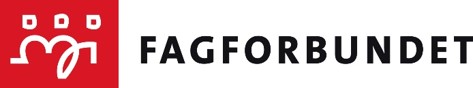 Årsberetning 2023forFagforbundet ÅsBehandlet av årsmøtet den 24.01.2024.Innledning	3Styret har i perioden hatt følgende sammensetning:	3Representanter til fylkesstyret representantskap/fylkesmøte	4Representanter til LO lokalt (gjelder ikke for Oslos fagforeninger)	4Valgkomitéen	4Revisorer	5Kontorforhold	5Ansatte	5Andre eiendeler	5Beskrivelse av fagforeningens organisasjonsområde - medlemmer og tillitsvalgte fordelt på tariffområder	6Medlemmer uten tariffavtale	6Fagforeningens klubborganisering hos ulike arbeidsgivere	6Koordineringsledd	7Medlemsutvikling	7Møtevirksomheten	8Utvalgenes virksomhet	8Ungdomsutvalget	8Pensjonistutvalget	8Seksjonsstyret for yrkesseksjon helse og sosial	9Seksjonsstyret for yrkesseksjon kontor og administrasjon	9Seksjonsstyret for yrkesseksjon samferdsel og teknisk	9Seksjonsstyret for yrkesseksjon kirke, kultur og oppvekst	9Øvrige utvalg i fagforeningen	9Fagforeningens aktiviteter og utfordringer på kort og lang sikt	10Målsettinger og planer i perioden	10Gode offentlige tjenester med egne ansatte	11Organisasjonsbygging og tariffmakt	12Fag-, yrkes- og kompetanseutvikling	13Andre lokale utfordringer	16Representasjon	17Fylkeskretsen	17Andre utvalg	17Kurs og konferanser	17Fagforeningens anvendelse av organisatorisk frikjøp/ «spleiselag»	19InnledningFagforeningens årsberetning er fagforeningsstyrets rapportering til medlemmene på i hvilken grad styret har lykkes med å gjennomføre handlingsplanen som årsmøtet vedtok for perioden. Styret har i perioden hatt følgende sammensetning:Fagforeningens hovedtillitsvalgtfrikjøp i 2023:Representanter til fylkesstyret representantskap/fylkesmøte 	Til Fagforbundet Ås sitt Representantskap/fylkesmøte har fagforeningen hatt følgende representanter: Til 29.05.23Line KvalbergKnut Øyvind OlsenWenche BastesonFra 29.05.23Line KvalbergWenche BastesonJohn-Arne StenbergRepresentanter til LO lokalt (gjelder ikke for Oslos fagforeninger) Til 29.05.23Line KvalbergKnut Øyvind OlsenWenche BastesonFra 29.05.23Line KvalbergWenche BastesonJohn-Arne StenbergValgkomitéenValgkomitéen i henhold til vedtektene har bestått av:Revisorer Til å revidere fagforeningens regnskap, har det vært følgende revisorer og vara:1: Anne Odenmarck2: Astrid SvingenVara: Bjørn AurenKontorforholdBeskrivelse av fagforeningens kontorlokaler og hvilket utstyr fagforeningen har til rådighet, herunder hvilken stand dette er i. Her nevnes også eventuell fremleie og eventuell utleie. Fagforbundet Ås har egne kontorer i 3 etasje i kulturskolen i Ås sentrum. Kontorene er i grei stand.Vi betaler ikke leie fra Ås kommune. Vi har 2 egne PC, skriver, kjøleskap, servise, mikrobølgeovn, prosjektor, egne bord, stoler og et heve og senkebord.AnsatteHar fagforeningen egne ansatte? Beskriv eventuelt stillingsstørrelse og tildelte   arbeidsoppgaver.Fagforbundet Ås har ingen egne ansatte.ØkonomiKort oppsummering av opplysninger om regnskapet sett i forhold til budsjettet, og kommentarer dersom det er spesielle forhold som bør kommenteres. Angående budsjett og regnskap vises det til egen sak i årsmøtet. Andre eiendelerBeskrivelse av fagforeningens eiendeler (hytter/feriehjem, aksjer i eiendom, aviser, stiftelser og lignende redegjøres for.Hyttekomité eller lignende refereres. Beskrivelse av fagforeningens organisasjonsområde - medlemmer og tillitsvalgte fordelt på tariffområderFagforeningen har per 31.12.2023 medlemmer innenfor følgende tariffområder:Rapporten tas ut på kode AG-R9011 i fane 2(stryk det som ikke passer/tilføy egne lokale tariffområder)Medlemmer uten tariffavtaleFagforeningen har per 31.12.2023 medlemmer hos følgende arbeidsgivere uten tariffavtale:Rapporten tas ut på kode AG-R 9012Fagforeningens klubborganisering hos ulike arbeidsgivere(jfr. vedtektenes § 11.7).KoordineringsleddBeskrivelse av fagforeningens deltakelse i koordineringsledd (jfr. vedtektenes § 12).Medlemsutvikling Fyll inn i skjemaet: Beskriv fagforeningens arbeid for å sikre oppnåelse av vervemålet.Verve-målet vårt var 50 medlemmer og vi klarte å verve 73 nye medlemmer. Vi hadde et ønske om å være mer på arbeidsplassbesøk, men det har vi ikke fått til mye på grunn av sykdom, og at de frikjøpte hovedtillitsvalgte er opptatte med møtevirksomhet opp mot arbeidsgiver og dette gjør det vanskeligere å organisere og gjennomføre arbeidsplassbesøk. Leder og et av styremedlemmene har reist rundt til de kommunale skolene i Ås sentrum, hjemmesykepleien og Sleipnersvei.  Vi ser at for å kunne øke aktiviteten med arbeidsplassbesøk er vi nødt til å frikjøpe flere av styremedlemmene hvis vi skal få gjennomført dette. Det hadde også vært lettere hvis andelen med organisatorisk frikjøp i styret hadde vært høyere.Beskriv fagforeningens rutiner som skal bidra til å hindre at medlemmer melder seg ut. Vi har sendt e-post eller ringt til noen av medlemmene som har meldt seg ut, litt avhengig av grunnen for utmeldingen.Beskriv arbeidet med å verve, aktivisere og beholde unge medlemmer, herunder også studenter, elever og lærlinger: Vi var med på Follo Pride arrangementet i Ås for hele Follo regionen. De hadde stand, gikk i tog med fanen vår og arrangerte lykkehjul der premien var sminke, godteri og såpebobler og delte ut bøker. MøtevirksomhetenÅrsmøtet ble avholdt 24.01.2023 i lille sal i Ås kulturhus og behandlet følgende saker:DagsordenGodkjenning av regnskapKonstitueringValg av møteleder og referentValg av 2 til å underskrive protokollenÅrsberetningRegnskapInnkomne forslagHandlingsplanBudsjettValgDet er avholdt 2 medlemsmøter 3 representantskapsmøter. Møtene behandlet følgende saker:Det ble avholdt medlemsmøte den 15.05.2023 med valg av HTV.Fagforbundet Follo arrangerte 31.10 medlemsmøte for medlemmer i de private barnehager om tema Pensjon med Storebrand. På grunn av få påmeldte fikk våre medlemmer i PBL også tilbud om å delta på dette.Det er avholdt 11 styremøter. Styret har behandlet 116 saker.Styret har behandlet 14 rundskrivBeskrivelse av saker som har vært tidkrevende:Nytt valg av HTV i 100% rett før sommerferien var krevende, og dette førte til at vi måtte gjøre endringer internt. Dette var en krevende prosess.Debatthefte 2023. Valgkamp frem mot kommunevalget 2023 var det sterke forventninger fra Fagforbundet Viken om at vi skulle delta. 3 av styremedlemmene møtte opp på togaksjonen før arbeidstid på morgenen.  Vi fikk besøk av Bobilen og leder i Fagforbundet Viken, der deltok 3 fra styret. Det var stand, og besøk på NMBU.På grunn av krevende arbeid med oppløsning av Viken, har dette ført til at opplæringen av nye styremedlemmer i alle tariffområder utgått. Andre møter /samlinger i fagforeningens regi:(for eksempel samlinger for hovedtillitsvalgte, plasstillitsvalgte etc.)15-17.06.23 arrangerte vi en samling på Kiel fergen der alle de tillitsvalgte i alle avtaleområdene var invitert. Agendaen for samlingen var opplæring av de tillitsvalgte.02.06.2023 arrangerte vi kurs i kalenderplan med bistand fra regionsekretær Bente Stokker Knutsen. Kurset var rettet mot de medlemmene i helse og mestring som jobber med kalenderplan, og kurset var en del av Follo samarbeidet slik at medlemmer i helse og mestring i resten av Fagforeningen i dette samarbeidet også deltok.Et klubbmøte i hjemmesykepleien.Vi har hatt 8 tillitsvalgt møter.Sosiale aktiviteter: (for eksempel medlemsfest, jubileum og lignende)Vi har hatt 5 medlemsaktiviteter.I januar kjøpte vi 30 billetter til Kevin Vågenes forestilling i Ås kulturhus. 1 mai arrangement i Ås sentrum, vi hadde en vellykket stand, leder holdt appell og vi gikk i tog.I juni arrangerte vi medlemstur til Akerselva med guide og gratis buss frem og tilbake. Vi deltok på Follo Pride arrangement, fin stand og vi gikk i tog.I oktober arrangerte vi gratis kinoforestilling i Ås kino, vi så filmen Sulis, og det var gratis brus popcorn, kaffe og kake. Leder holdt et innlegg om hvordan det var å jobbe på Holstad teglverk som lå i Ås, på 1800 tallet.Utvalgenes virksomhetUngdomsutvalgetUtvalgets sammensetning:Utvalgets sammensetning: Marcus Svensson Oterholm og Fadhi Breezy (frem til august)Beskrivelse av gjennomført aktivitet i henhold til egen handlingsplan: Det er avholdt 0 møter og behandlet 0 saker.Beskrivelse av gjennomført aktivitet i henhold til egen handlingsplan:I år igjen har det vært vanskelig å følge opp handlingsplanen. I praksis er det kun leder som «har fungert» i utvalget. Det er en utfordring å få nye utvalgsmedlemmer og det er også en utfordring å få permisjon på dagtid da man har en jobb som også krever sitt.Men – dette betyr virkelig ikke at ungdomstillitsvalgt har ligget på latsiden! Han har deltatt på 1.mai-markering, pride-markering, vært med på å arrangere busstur og medlemssamling i januar. I tillegg har han deltatt i samarbeidspolitiske møter, styremøter og kommunalkonferansen.PensjonistutvalgetUtvalgets sammensetning:Leder Aase Skeie Holten og nestleder Britt Aamodt.Det er avholdt 4 møter og behandlet flere saker.Utvalget fikk ny leder og nestleder 27.09.23. og leder deltok på styremøtet vårt 11.10.23Pensjonistene ble invitert til medlemsturen til Akerselva 2 september og til vår jubileums markering av Fagforbundet 20 år i Ås kinoteater.Jule lunsj. 6 desember. Kaffe Teskje Drøbak der 13 medlemmer deltok.Seksjonsstyret for yrkesseksjon helse og sosialUtvalgets sammensetning:Det er avholdt 3 møter og behandlet flere saker.Beskrivelse av gjennomført aktivitet i henhold til handlingsplanen: 2 mars så hadde jeg arbeidsplass besøk hos hjelpemiddelsentralen, resepsjonen på Moer Sykehjem og Innbyggertorget sammen med Nina Simonsen og Loyd Forbes.12-13 april var jeg på fylkeskonferansen på Sundvollen Hotel.I slutten av mai var Irene Jensen og Åshild Eide på Verdighetskonferansen.Seksjonsstyret for yrkesseksjon kontor og administrasjonUtvalgets sammensetning:Det er avholdt 0 møter og behandlet 0 saker.Beskrivelse av gjennomført aktivitet i henhold til handlingsplanen: Seksjonen har ligget jevnt på 74 medlemmer gjennom året.Ny leder av seksjonen har brukt året til å bli kjent med Fagforbundet Ås, rollen som yrkesseksjonsleder og tatt opplæring trinn 1 (Digital startpakke). På grunn av overgang til nytt opplæringsløp og oppløsing av Viken har opplæringen tatt litt tid.Leder deltok på felles møte for SKA i Viken 25. oktober i Lillestrøm. Fokus var erfaringsutveksling og kunnskapsoverføring rundt hvordan man kan skape mer aktivitet i yrkesseksjonen og blant tillitsvalgte.Det er sendt ut to utsendinger via tillitsvalgtnettet: 1. introduksjon av ny leder + invitasjon til 20 års markering og 2. invitasjon til å delta på Oslo-tur.Seksjonsstyret for yrkesseksjon samferdsel og tekniskUtvalgets sammensetning:Det er avholdt 0 møter og behandlet 0 saker.Beskrivelse av gjennomført aktivitet i henhold til handlingsplanen: Seksjonsstyret for yrkesseksjon kirke, kultur og oppvekstUtvalgets sammensetning:Leder Line KvalbergDet er avholdt 0 møter og behandlet 0 saker.Beskrivelse av gjennomført aktivitet i henhold til handlingsplanen: Seksjonen har vært med  i et spleiselag med SKKOseksjonene i noen av de andre fagforeningene i Follo regionen med et kurs for medlemmene våre der temaet var dysleksi.Leder av utvalget er også leder av fagforeningen. Leder av SKKO har signalisert til valgkomiteen at ledervervet tar all den tiden hun har til rådighet med full jobb ved siden av.Valgkomiteen har jobbet med å finn en ny kandidat til dette vervet.Det videreformidlers informasjon til medlemmene fortløpende via tillitsvalgt nettet.Øvrige utvalg i fagforeningenTittel på utvalget: (f. eks likestillingsutvalg o.l.)Utvalgets sammensetning:Det er avholdt 0 møter og behandlet 0 saker.Beskrivelse av gjennomført aktivitet i henhold til handlingsplan: Fagforeningens aktiviteter og utfordringer på kort og lang siktNå situasjonen 2022 er utgangspunktet for beskrivelsen av fagforeningens aktiviteter og utfordringer på kort og lang sikt. Vi har stått uten seksjonsleder i samferdsel og teknisk i hele året, dette har ført til at det har vært liten aktivitet i denne seksjonen. Leder har videreformidlet informasjon om kurs og seminarer som kom ifra fylket. Valgkomiteen jobber med å finne en ny seksjonsleder i SST.Vi arrangerte 3 medlemsaktivitet i år, og både på den guidede turen til Akerselva og kinoforestillingen i Ås kulturhus var det dårlig oppmøte av medlemmer. Dette fører til at arrangementene blir dyre pr. medlem som møter opp. Vi lurer på om vi må endre på medlemsarrangementene våre, siden det kommer så få medlemmer, og eller heller gå for å gi medlemmer reklameprodukter istedenfor å arrangere turer med lite oppmøte.Vi har avholdt valg av HTV, og prosessen var utfordrende siden det ikke var lett å finne kandidater. Og Åshild Eide er ny i sitt verv som HTV i 40%, Wenche Basteson har tidligere vært HVT i 40%, og er ny i sitt verv i 100%. Vi må fortsette å jobbe med å få lokale plasstillitsvalgte på alle arbeidsplasser, slik at de kan avlaste HTV.Vi i Fagforbundet Ås mistet den som hadde gått veilederskolen når Knut Øyvind Olsen sluttet i Ås kommune.Pr i dag har vi ingen i lokal fagforening som kan skolere våre nye plasstillitsvalgte. Vi er avhengig av bistand fra de andre fagforeningene i Follosamarbeidet for at de skal få den skoleringen de trenger. Dette fører til at det tar for lang tid til de får den skoleringen de trenger i møte med arbeidsgiver.Leder, opplæringsansvarlig og hovedtillitsvalgt ønsker å ta veilederskolen i løpet av neste år.Ås kommune har dårlig økonomi, og dette får konsekvenser på våre medlemmer i Ås kommune.Vi har samarbeidsavtale med Ås arbeiderparti og vil fortsette dette samarbeidet.Vi har hatt 1 møte med partiet Ås Rødt.Vi har hatt 1 møte med Ås SV.I kommunevalget ble det et ordførerskifte med ny Høyre ordfører, og Høyre, Frp, INP og Senterpartiet har flertall i kommunestyret.Vi er til stede på mesteparten av de politiske møtene i kommunen.Vi opplever at politikerne kommer bort til oss for å høre våre synspunkter.Dette fører til at vi må jobbe for å få i stand samarbeidsavtaler med flere av de politiske partiene i Ås kommune, også på høyresiden i politikken, for å fremme Fagforbundet sine kjerneverdier.Vi har oppnådd vervemålet, og verving er et kontinuerlig pågående arbeid. De plasstillitsvalgte verver godt på arbeidsplassene.Målsettinger og planer i perioden Heltid, likelønn og kampen mot økte forskjellerTiltakKreve at stillinger som hovedregel lyses ut som hele, faste stillinger. Fagforeningens målsetting:Konkretisering av tiltaket. Beskrivelse av i hvilken grad målet er nådd:Opplæring av tillitsvalgte slik at de jobber opp mot arbeidsgiver. Delvis oppnådd.Jobber opp mot politikere. Det ønskes et godt trepartssamarbeid for å bygge tillitsbasert styring og ledelse. Delvis oppnådd.TiltakGjennomføre drøftingsmøter minst en gang pr. år vedrørende bruk av deltid og utarbeidelse av retningslinjer. Fagforeningens målsetting Konkretisering av tiltaket.Beskrivelse av i hvilken grad målet er nådd:HTV er med i heltids prosjekt i kommunen. Oppnådd.Vi skal påse at det gjennomføres drøftingsmøter angående heltid /deltid. Oppnådd.TiltakFremme krav etter arbeidsmiljølovens kapittel 14 for alle som har rettmessige krav i henhold til lovverket. Fagforeningens målsetting Konkretisering av tiltaket. 
Beskrivelse av i hvilken grad målet er nådd:Vi får lister fra arbeidsgiver. Oppnådd.Tillitsvalgte og styret jobber sammen med lønnsforhandlinger. Oppnådd.De hovedtillitsvalgte må ha oversikt der det er lønnsmessige skjevheter/ lønnsforskjeller gjennom arbeidsplasstillitsvalgte og lønnslister. Oppnådd.Opplæring av tillitsvalgte. Delvis oppnådd.Innhente faglige argumenter for lønnsforhandlinger fra yrkesseksjonene. Oppnådd.TiltakForberede tillitsvalgte på å gjennomføre lokale forhandlinger, med sikte på å oppnå likelønn og utjevne lønnsforskjeller. Fagforeningens målsetting Konkretisering av tiltaket.Beskrivelse av i hvilken grad målet er nådd:Skolere nye tillitsvalgte i lov og avtaleverk. Ikke oppnådd.Gode offentlige tjenester med egne ansatte
TiltakKreve at drift med egne ansatte utbedres, blant annet i forbindelse med nye anbudsrunder, og sikre ansattes lønns- og arbeidsvilkår ved konkurranseutsetting. Fagforeningens målsetting Konkretisering av tiltaket.Beskrivelse av i hvilken grad målet er nådd:Økt politisk samarbeid slik at tjenester ikke blir konkurranseutsatt. Ikke oppnådd.Det trengs opplæring av de tillitsvalgte ved anbuds og innkjøpskontrakter. Ikke oppnådd.TiltakLage oversikt over hvilke tjenester som er konkurranseutsatt, hvilke tjenestersom kjøpes inn, og bruken av vikarbyråer for å kreve drift med egne ansatte.Fagforeningens målsetting Konkretisering av tiltaket.Beskrivelse av i hvilken grad målet er nådd:Samarbeid med arbeidsgiver for å få full oversikt over hvilke vikarbyråer som brukes. Delvis oppnådd.TiltakFormidle yrkesfaglig argumentasjon for å drifte offentlige tjenester med egneansatte, og sikre samarbeid mellom valgte etter hovedavtalen og valgte ettervedtektene.Fagforeningens målsetting Konkretisering av tiltaket.Beskrivelse av i hvilken grad målet er nådd:Tett samarbeid mellom yrkesseksjonene og styret for faglige argumenter for drift i egen regi. Delvis oppnådd.TiltakMotvirke konkurranseutsetting og privatisering gjennom aktivt fagligpolitisk samarbeid.Fagforeningens målsetting Konkretisering av tiltaket.Beskrivelse av i hvilken grad målet er nådd:Få i stand faste møter med politikere med tema egenregi. Delvis oppnådd.TiltakBruke trepartssamarbeidet for å bygge tillitsbasert styring og ledelse.Fagforeningens målsetting Konkretisering av tiltaket.Beskrivelse av i hvilken grad målet er nådd:Økt samarbeid med politikere. Oppnådd.TiltakGjennomføre tiltak mot sosial dumping og arbeidsmarkedskriminalitet,gjerne i samarbeid med andre LO-forbund.Fagforeningens målsetting Konkretisering av tiltaket.Beskrivelse av i hvilken grad målet er nådd:Kommunestyret har vedtatt plan på linje med Osloavtalen. Oppnådd.Organisasjonsbygging og tariffmakt TiltakKartlegge vervepotensial på alle tariffområder, og lage en plan for å bevareog styrke forbundets posisjon på arbeidsplassene.Fagforeningens målsetting Konkretisering av tiltaket.Beskrivelse av i hvilken grad målet er nådd:Utarbeide verveplan og aktiv følge denne. Delvis oppnådd.TiltakLage en plan for å rekruttere lærlinger.Fagforeningens målsetting Konkretisering av tiltaket.Beskrivelse av i hvilken grad målet er nådd:Vi har ikke hatt en plan for å rekruttere lærlinger. Ikke oppnådd.TiltakTar aktivt i bruk kompetansen i mangfolds-nettverket i tillitsvalgtopplæringog i arbeidet med verving av flerkulturelle arbeidstakere.Fagforeningens målsetting Konkretisering av tiltaket.Beskrivelse av i hvilken grad målet er nådd:Være bevist på å mangfold når man rekrutterer nye tillitsvalgte. Oppnådd.Søke bistand fra mangfold - og inkluderingsutvalget i Fagforbundet Viken. Ikke oppnådd.TiltakVerve medlemmer med utdanning fra universitet og høyskole.Fagforeningens målsetting Konkretisering av tiltaket.Beskrivelse av i hvilken grad målet er nådd:Arbeidsplassbesøk og besøk på skoler, stand i fadder uka. Ikke oppnådd.Være tydelig på at Fagforbundet organiserer alle yrker og å spre aktuelle brosjyre. Delvis oppnådd.TiltakGjennomføre regelmessig aktivitet på videregående skoler, fagskoler,høyskoler og universiteter i samarbeid med Fylkesstyret.Fagforeningens målsetting Konkretisering av tiltaket.Beskrivelse av i hvilken grad målet er nådd:Arbeidsplassbesøk og besøk på skoler, stand i fadder uka. Ikke oppnådd.Kontakte skolene og tilby elevene informasjon om plikter og rettigheter i arbeidslivet. Ikke oppnådd.TiltakEtablere og aktivisere klubbstyrer hos flere arbeidsgivere, og sørge for atmedlemmene har en synlig tillitsvalgt etter gjeldende hovedavtale.Fagforeningens målsetting Konkretisering av tiltaket.Beskrivelse av i hvilken grad målet er nådd:Besøke arbeidsplasser for å skaffe tillitsvalgte på arbeidsplassene. Delvis oppnådd.Innkjøp klær med logo til de tillitsvalgte. Oppnådd.Opplæring av de tillitsvalgte. Delvis oppnådd.God kommunikasjon styret og de tillitsvalgte. Oppnådd.TiltakLage en plan som systematiserer informasjonsarbeidet og bidrar tilstørre synlighet i media, på nett og i sosiale medier.Fagforeningens målsetting Konkretisering av tiltaket.Beskrivelse av i hvilken grad målet er nådd:Lage en plan på å bruke og holde seg oppdatert på digitale verktøy. Ikke oppnådd.TiltakEtablere møtepunkter for å styrke samhandling mellom yrkesseksjoneneog tillitsvalgte valgt etter hovedavtalene.Fagforeningens målsetting Konkretisering av tiltaket.Beskrivelse av i hvilken grad målet er nådd:Faste møter mellom tillitsvalgte valgt etter hovedavtale og vedtektene. Oppnådd. Fag-, yrkes- og kompetanseutvikling TiltakSikre en sterk kobling mellom det yrkesfaglige og det forhandlingsmessig.Fagforeningens målsetting Konkretisering av tiltaket.Beskrivelse av i hvilken grad målet er nådd:Sørge for faste møtepunkter mellom tillitsvalgte valgt etter hovedavtale og etter vedtektene. Delvis oppnådd.TiltakSørge for at tillitsvalgte etter hovedavtalen etterspør yrkesfaglig argumenter fra yrkesseksjon i arbeidet overfor arbeidsgiver.Fagforeningens målsetting Konkretisering av tiltaket.Beskrivelse av i hvilken grad målet er nådd:Etterspør tema på samlinger mellom yrkesfag og tillitsvalgte valgt etter hovedavtalene. Oppnådd.TiltakBistå tillitsvalgte etter hovedavtalene ved gjennomføring av drøftingsmøter med arbeidsgiver i alle tariffområder for å utarbeide og iverksette kompetanseplaner.Fagforeningens målsetting Konkretisering av tiltaket.Beskrivelse av i hvilken grad målet er nådd:Opplæring av tillitsvalgte i alle avtaleområder. Delvis oppnådd.Skolering for å trygge tillitsvalgte i dette arbeidet. Delvis oppnådd.TiltakBidra med faglige argumenter i forbindelse med omstillings-, digitaliserings ogutskillingsprosesser.Fagforeningens målsetting Konkretisering av tiltaket.Beskrivelse av i hvilken grad målet er nådd:Økt samarbeid og god kommunikasjon mellom HTV og de tillitsvalgte på arbeidsplassene og mellom ulike fagforeninger. Oppnådd.TiltakArbeide for at det etableres flere læreplasser og at flere tar fagbrev. Fagforeningens målsetting Konkretisering av tiltaket.Beskrivelse av i hvilken grad målet er nådd:Informere om Fagforbundet Ås sitt stipend. Ikke oppnådd.Ta initiativ til at arbeidsgiver tilbyr fagbrev innenfor aktuelle områder. Ikke oppnådd.TiltakSikre at medlemmene får faglige tilbud.Fagforeningens målsetting Konkretisering av tiltaket.Beskrivelse av i hvilken grad målet er nådd:Tett samarbeid mellom medlemmene, yrkesseksjonene i fagforeningen og forbundsregionen. Delvis oppnådd.Oppdatere kontaktinformasjon. Oppnådd.Økt utsending av tilbud via fane 2 og tillitsvalgtnettet. Oppnådd.TiltakInkludere klima- og miljøspørsmål i yrkesfaglige tiltak.Konkretisering av tiltaket.Beskrivelse av i hvilken grad målet er nådd:Be om bistand fra fylket. Ikke oppnådd.Alliansebygging og fagligpolitisk påvirkningTiltakJobbe kontinuerlig med fagligpolitisk arbeid og inngå samarbeidsavtaler.Etablere allianser om felles politiske saker.Fagforeningens målsetting Konkretisering av tiltaket.Beskrivelse av i hvilken grad målet er nådd:Opprette samarbeidsavtaler med politiske partier. Oppnådd. Ha en tett dialog med politiske partier. Oppnådd.TiltakPåvirke partiene for å sikre størst mulig gjennomslag for Fagforbundetskjernesaker.Fagforeningens målsetting Konkretisering av tiltaket.Beskrivelse av i hvilken grad målet er nådd:Opprette samarbeidsavtaler med politiske partier. Oppnådd. Ha en tett dialog med politiske partier. Oppnådd.TiltakDelta aktivt i valgkampen med tydelige utfordringer til politikerne.Fagforeningens målsetting Konkretisering av tiltaket.Beskrivelse av i hvilken grad målet er nådd:Ha en tett dialog med politiske partier. Delvis oppnådd.TiltakGjennomføre fagligpolitisk skolering for tillitsvalgte.Fagforeningens målsetting Konkretisering av tiltaket.Beskrivelse av i hvilken grad målet er nåddSende de tillitsvalgte og styret på relevante kurs. Oppnådd.TiltakFølge opp retningslinjer for organisasjonens kutt i egne utslipp, og sørge for klimavennlige innkjøp.Konkretisering av tiltaket.Beskrivelse av i hvilken grad målet er nådd:Tett samarbeid med vernetjenesten. Oppnådd.Få i stand samarbeid med politikere i aktuelle utvalg. Ikke oppnådd.TiltakMøte medlemmene gjennom valgkampaktivitet som arbeidsplassbesøk,medlemsmøter og bruk av sosiale medier.Fagforeningens målsetting Konkretisering av tiltaket.Beskrivelse av i hvilken grad målet er nådd:Søke bistand fra fylket i valgkamp. Oppnådd.Delta i valgkampen. Oppnådd.TiltakPåvirke arbeidet med kommunale klima- og energiplaner, og være pådriver tilå integrere det ytre miljø i HMS-arbeidet.Fagforeningens målsetting Konkretisering av tiltaket.Beskrivelse av i hvilken grad målet er nådd:Tett samarbeid med vernetjenesten. Oppnådd.Få i stand samarbeid med politikere i aktuelle utvalg. Ikke oppnådd.DigitaliseringTiltakSørge for at arbeidsgiver gir tilstrekkelig opplæring i digitale verktøy,personvern og IT-sikkerhet.Fagforeningens målsetting Konkretisering av tiltaket.Beskrivelse av i hvilken grad målet er nådd:Tett dialog og sette krav til opplæring til arbeidsgiver. Delvis oppnådd.Oppmuntre tillitsvalgte til å be om bistand på arbeidsplassene. Delvis oppnådd.TiltakSørge for at arbeidsgiver tilrettelegger for medvirkning ved anskaffelse avdigitale løsninger.Fagforeningens målsetting Konkretisering av tiltaket.Beskrivelse av i hvilken grad målet er nådd:De tillitsvalgte oppmuntres til å kreve økt medbestemmelse på arbeidsplassene. Oppnådd.TiltakTillitsvalgte skal bidra til å etablere lokale tiltak som blant annetDigihjelpen.Fagforeningens målsetting Konkretisering av tiltaket.Beskrivelse av i hvilken grad målet er nådd:Dele informasjonen om eksisterende tilbud. Delvis oppnådd.Andre lokale utfordringer(sett inn lokale utfordringer som ikke dekkes av strategiplanen her)TiltakFagforeningens målsetting Konkretisering av tiltaket.Beskrivelse av i hvilken grad målet er nådd:Skal ha gjennomført 10 styremøter. Oppnådd.Seminar og skolering for styret og tillitsvalgte. Oppnådd.Budsjettprosess og rutiner regnskapsrapportering på styremøtene. Oppnådd.Kurs og konferanser Follohjulet. Delvis oppnådd.Arrangementer: Jubileums markering, julebord, sommeravslutning og arbeidsplassbesøk. Oppnådd.Medlemsmøter minimum 2 pr år. Oppnådd.Tillitsvalgts-møter med aktuelle temaer ved behov. Oppnådd.Bruke frikjøpte i forbundsregionen til tillitsvalgtsamling og medlemsmøter med aktuelle temaer. Oppnådd.Bruke frikjøpte i forbundsregionen til bistand organisatorisk. Oppnådd.RepresentasjonOversikt over hvilke verv fagforeningen har hatt medlemmer i:FylkeskretsenFylkesstyret YrkesseksjonerAndre utvalgFaglig/politisk utvalgEr samarbeidsavtalen mellom Fagforbundet og Arbeiderpartiet fulgt opp med lokal avtale og aktivitet? Er det inngått avtale med andre politiske partier i så tilfelle hvilke. Andre utvalg(Råd/styrer/samarbeidsorgan/komiteer etc.)Åshild Eide sitter i representantskapet for seksjon  helse i Fagforbundet i Viken.Fagforbundet Ås er med i LO Follo.Kurs og konferanser Planlagte kurs og konferanser for tillitsvalgte valgt etter hovedavtalene. Hvordan er disse tiltakene gjennomført under «Korona» krisen?Planlagte kurs og konferanser for tillitsvalgte valgt etter vedtektene Hvordan er disse tiltakene gjennomført under «Korona» krisen?Andre kurs og konferanser (Øvrige typer kurs, konferanser, seminar, opplæringstiltak med videre - som tillitsvalgte har deltatt på i regi av andre enn fagforeningen, for eksempel toppskolering og Fase 3)Hvordan er disse tiltakene gjennomført under «Korona» krisen?Kort orientering om bruk av midler til organisasjonsrettet opplæring: Yrkesfaglige kurs, fagdager og konferanser- medlemsrettetFagforeningen har i løpet av året gjennomført følgende kurs, fagdager og konferanser:Hvordan er disse tiltakene gjennomført under «Korona» krisen?Fagforeningens anvendelse av organisatorisk frikjøp/ «spleiselag»Har fagforeningen søkt om økonomiske midler til organisatorisk frikjøp? Hvis nei, hva skal til for å bruke midlene til frikjøp?Hva er til hinder for at frikjøpet brukes?Hvordan er midlene anvendt? Hva ser fagforeningene som fordel ved å bruke midlene, eks oppgaver som blir løst?Har fagforeningen vurdert å samarbeide med andre fagforeninger om frikjøp?Hva skal til for at fagforeningen kan samarbeide med andre fagforeninger til eks. vedlikehold av medlemsregisteret, verving m. m.?Fagforbundet Ås har et spleiselag med andre Fagforeningene i Folloregionen om felles en Fane2 ansvarlig.Prosjektet med felles Fane 2 ansvarlig startet 01.03.2018 og er et samarbeid mellom følgende fagforeninger om organisatorisk frikjøp: Fagforbundet Viken fylkesforening avd. 252, Østfold fylkeskommunale forening avd. 27, Frogn avd. 223, Enebakk avd. 354, Follo avd.245, Ås avd. 278 og Vestby avd. 421. Fane2 ansvarlig for fagforbundet Ås igjennom dette samarbeidet har vært leder i Fagforbundet Vestby, Marie Brattgjerd.Dette samarbeidet blir oppløst 31.12.23 da Marie Brattgjerd har blitt leder av fagforbundet Akershus. og alle fagforeningene vil gjennomføre Fane2 arbeidet i egen regi.Sted og datoFagforeningsstyretNavnOrganisatoriskfrikjøp og frikjøpsprosent(Ikke spleiselaget)Honorar i krAnsvars-område etter vedtekteneog retnings- linjeneLederLine Kvalberg40%0,-NestlederÅshild Eide10%0,-Opplærings- ansvarligÅshild Eide00,-KassererEwa Myrvold010 000,-Leder yrkesseksjon helse og sosialBente Eikanger0  4 000,-Leder yrkesseksjon kirke, kultur og oppvekstLine Kvalberg00,-Leder yrkesseksjon samferdsel og tekniskLeder yrkesseksjon kontor og administrasjonEllen Margrethe Ceeberg04000,-UngdomstillitsvalgtMarcus Svensson Oterholm04000,-PensjonisttillitsvalgtAase Skeie Holten00,-StyremedlemWenche Basteson04000,-StyremedlemJohn-Arne Stenberg04000,-StyremedlemIrene Jensen04000,-Styremedlem  Follo RenRobert Knudsen00,-Vararepresentant yrkesseksjon helse og sosialIrene Jensen00,-Vararepresentant yrkesseksjon samferdsel og tekniskVararepresentant yrkesseksjon kirke, kultur og oppvekstVararepresentant kontor og administrasjonVara ungdomstillitsvalgtVara pensjonisttillitsvalgtBritt Aamodt00,-Vara styremedlemVervNavnFrikjøpsprosentTariffavtaleHTV til 29.05.23Knut Øyvind Olsen100%KSHTV til 29.05.23Wenche Basteson40%KSHTV fra 01.06.23Wenche Basteson100%KSHTV fra 01.06.23Åshild Eide40%KSHTVRobert Knudsen0Follo RenLederIrene JensenNestlederMedlemmerUngdomsrepresentantRepresentant for yrkesseksjon Helse og sosial -Åshild EideRepresentant for yrkesseksjon Kontor og administrasjonEwa MyrvoldRepresentant for yrkesseksjon Kirke, kultur og oppvekstRepresentant for yrkesseksjon Samferdsel og tekniskPensjonistrepresentantBankinnskudd  31.12.2022Bankinnskudd  31.12.2023Egenkapital 31.12.2022Egenkapital 31.12.2023Verdi av fast eiendom (hytter, feriehjem, aksjer i eiendom, stiftelser etc.)434 720,17442 743,61883 457,97908 215,970,-TariffområdeAntall medlemmerKS430KS-bedrift (samfunnsbedriftene)KS 10011KS- bedrift (konkurranseutsatte bedrifter) KS170117PBL26Virke 0603Virke 0072KA 0272NHO 4531Uorganisert arbeidsgiver – med inngått direkteavtale5ArbeidsgiverAntall medlemmerDa Vinci klinikken1Evedensia dyrehelse1Stiftelsen Steinerskolen2Ås dyreklinikk1ArbeidsgiverTariffområdeNavn på klubbleder (tillitsvalgt etter hovedavtalen)Klubb-styre (JA/NEI)Hvis NEI, hva er grunnen til dette?Tunveien barnehageKSLine KvalbergNeiTunveien barnehageVaraKSFrancine GatoreNeiFrydenhaug barnehageKSDorota Agata PutkowskaNeiSolbergtunet barnehageKSTove HalvorsenNeiSolbergtunet barnehage varaKSVibeke HoffNeiNordby barnehageKSMarcus OterholmNeiNordby barnehage varaKSSissel Østlie KirstihagenNeiSøråsteigen barnehageKSSuzana OcepekNeiSøråsteigen barnehage varaKSBeate KviltuNeiRustad skoleKSJohanna BergNeiMoer helsehusKSBente EikangerNeiMoer helsehusKSÅshild EideNeiMoer helsehus varaKSLisbeth LieNeiHjemmebaserte tjenesterKSMuhannad Awad MohamedNeiHjemmebaserte Tjenester varaKSMervete ShalaNeiLjungbyveienKSLaura GarcesNeiLjungbyveien varaKSHilde Krogstad HalvorsenNeiMoer helsehus renhold KSSomwang P. MjaalandNeiKajaveien Boliger KSIrene JensenNeiKajaveien BoligervaraKSElla K. SkarsvaagNeiDr. SødringsveiKSMaymah KroghNeiDrift og vedlikeholdKSJohn-Arne StenbergNeiKrise og incest sentret FolloSamfunnsbedrifteneHrefna GretarsdottirNeiÅkebakke bhgPBLJoakim SyversenNeiSeiersborg VGSVirke 060Oda SundbøNeiFagforeningensvervemål:Fagforeningensvervemål:Fagforeningensvervemål:Fagforeningensvervemål:Fagforeningensvervemål:Fagforeningensvervemål for yrkesaktive:Fagforeningensvervemål for yrkesaktive:Fagforeningensvervemål for yrkesaktive:Fagforeningensvervemål for yrkesaktive:Fagforeningensvervemål for yrkesaktive:Fagforeningensvervemål for yrkesaktive:Vervemål totalt:Vervemål totalt:Måloppnåelse:Måloppnåelse:Måloppnåelse:Vervemål yrkesaktiv:Vervemål yrkesaktiv:Vervemål yrkesaktiv:Måloppnåelse:Måloppnåelse:Måloppnåelse:5050737373Medlemstall totalt:Medlemstall totalt:Medlemstall totalt:Medlemstall totalt:Medlemstall totalt:Yrkesaktive totalt:Yrkesaktive totalt:Yrkesaktive totalt:Yrkesaktive totalt:Yrkesaktive totalt:Yrkesaktive totalt:01.01.2301.01.2301.01.2331.12.2331.12.2301.01.2301.01.2301.01.2301.01.2331.12.2331.12.23749749749729729509509509509504504Antall yrkesaktive medlemmer under 30 år:Antall yrkesaktive medlemmer under 30 år:Antall yrkesaktive medlemmer under 30 år:Antall yrkesaktive medlemmer under 30 år:Antall yrkesaktive medlemmer under 30 år:Antall pensjonistmedlemmerAntall pensjonistmedlemmerAntall pensjonistmedlemmerAntall pensjonistmedlemmerAntall pensjonistmedlemmerAntall pensjonistmedlemmer01.01.2301.01.2331.12.2331.12.2331.12.2301.01.2301.01.2301.01.2301.01.2331.12.2331.12.236666595959156156156156148148Studenter:Studenter:Studenter:Studenter:Lærlinger:Lærlinger:Lærlinger:Elever:Elever:Elever:Elever:01.01.2331.12.2331.12.2331.12.2301.01.2301.01.2331.12.2301.01.2301.01.2301.01.2331.12.23433737371010919191913Antall yrkesaktive medlemmer KSAntall yrkesaktive medlemmer KSAntall yrkesaktive medlemmer KSAntall yrkesaktive medlemmer KSAntall yrkesaktive medlemmer KSAntall yrkesaktive medlemmer KSAntall yrkesaktive medlemmer SpekterAntall yrkesaktive medlemmer SpekterAntall yrkesaktive medlemmer SpekterAntall yrkesaktive medlemmer SpekterAntall yrkesaktive medlemmer Spekter01.01.2301.01.2301.01.2331.12.2331.12.2331.12.2301.01.2301.01.2301.01.2331.12.2331.12.23471 (KS100, KS1701 og KS300)471 (KS100, KS1701 og KS300)471 (KS100, KS1701 og KS300)451451451Fagforeningensvervemål for lokale satsingsområderFagforeningensvervemål for lokale satsingsområderFagforeningensvervemål for lokale satsingsområderFagforeningensvervemål for lokale satsingsområderFagforeningensvervemål for lokale satsingsområderFagforeningensvervemål for lokale satsingsområder01.01.2301.01.2301.01.2331.12.2331.12.2331.12.23Har fagforeningen samarbeidsavtale med AP?Hvis ja, sett inn ja Hvis nei, beskriv hvorfor ikkeHva skal til for å få dette til?JaHar fagforeningen inngått avtale med andre politiske partier?Hvis ja, sett inn hvilke politiske partier.Rødt, SV, SPSV og SP ikke aktivVi må selv be om samarbeidsmøter.	Type kurs:Antall TV gjennomførtDato gjennomførtRegistrert i AOFFase 1	5Mars og septemberFase 2	0Temakurs i ansettelser5MaiTemakurs i kalenderplan5JuniTemakurs i kommunikasjon 2AprilTemakurs i vett og uvett på nett1AprilSamling for oppl. ansvarlig1AprilFerieloven2AprilOpplæring valgkomiteen1VårenTurnus kurs3Mars og novemberVeilederkurs i Fase 1118-19.01Kommunikasjon, leserinnlegg og bruk av sosiale medier.128.04.Hvordan jobbe med tillitsreformen, digitalt31.10Opplæring ITs Learning1DesemberTemakurs i IA avtalen1November	Type kurs:Antall TV gjennomførtDato gjennomførtRegistrert i AOFFase 1	Fase 2	Temakurs i ……..Temakurs i ……..Opplæring i ulike tariff områder225.04Kassererkurs121-22.03Leder nestleder 2 samlinger228.09 og 13 og 14 september.Tariffkonferansen118.09Leder nestleder samling204.05Type kurs ArrangørAntall deltakereDato gjennomførtKommunal konferansen 2023LO Norge306-07.06.23Verdighets konferanse 2023Fagforbundet231.05-01.06.23Konferanse styret og tillitsvalgteFagforbundet Ås1315-17.06.23Konferanse kvinner kanLO Norge1Høst		Type kurs, fagdager og konferanserAntall deltakereAntall studietimerDato gjennomførtRegistrert i AOFKurs i Dysleksi og DLD02.11Fylkes konferanse112-13-04Ungdomskonferansen121-22.04FagforeningslederLine KvalbergFagforeningslederLine KvalbergNestlederÅshild EideOpplæringsansvarligÅshild EideKassererEwa MyrvoldLeder yrkesseksjon kirke, kultur og oppvekstLine KvalbergLeder yrkesseksjon helse og sosialBente EikangerLeder yrkesseksjon kontor og administrasjonEllen CeebergLeder yrkesseksjon samferdsel og tekniskPensjonisttillitsvalgtAase Skeie HoltenUngdomstillitsvalgtMarcus OterholmStyremedlemWenche BastesonStyremedlemIrene JensenStyremedlemRobert Knudsen